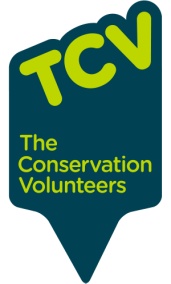 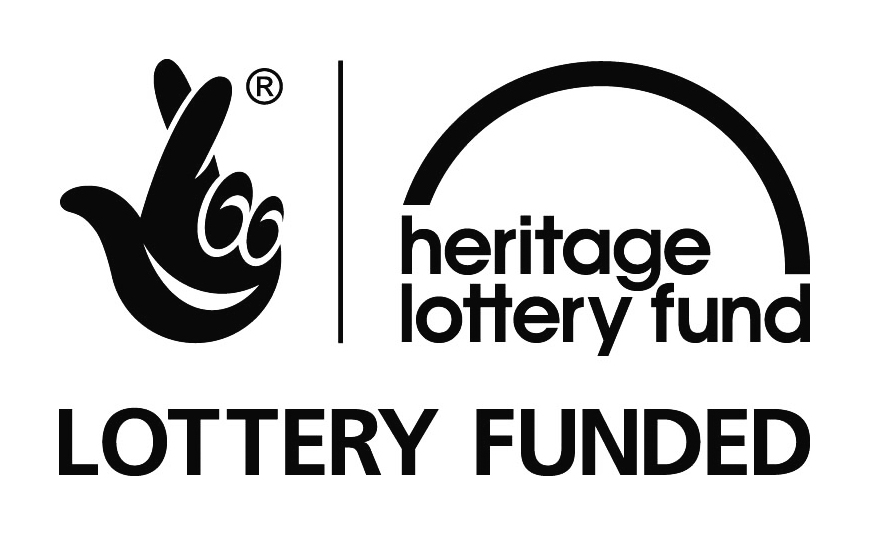 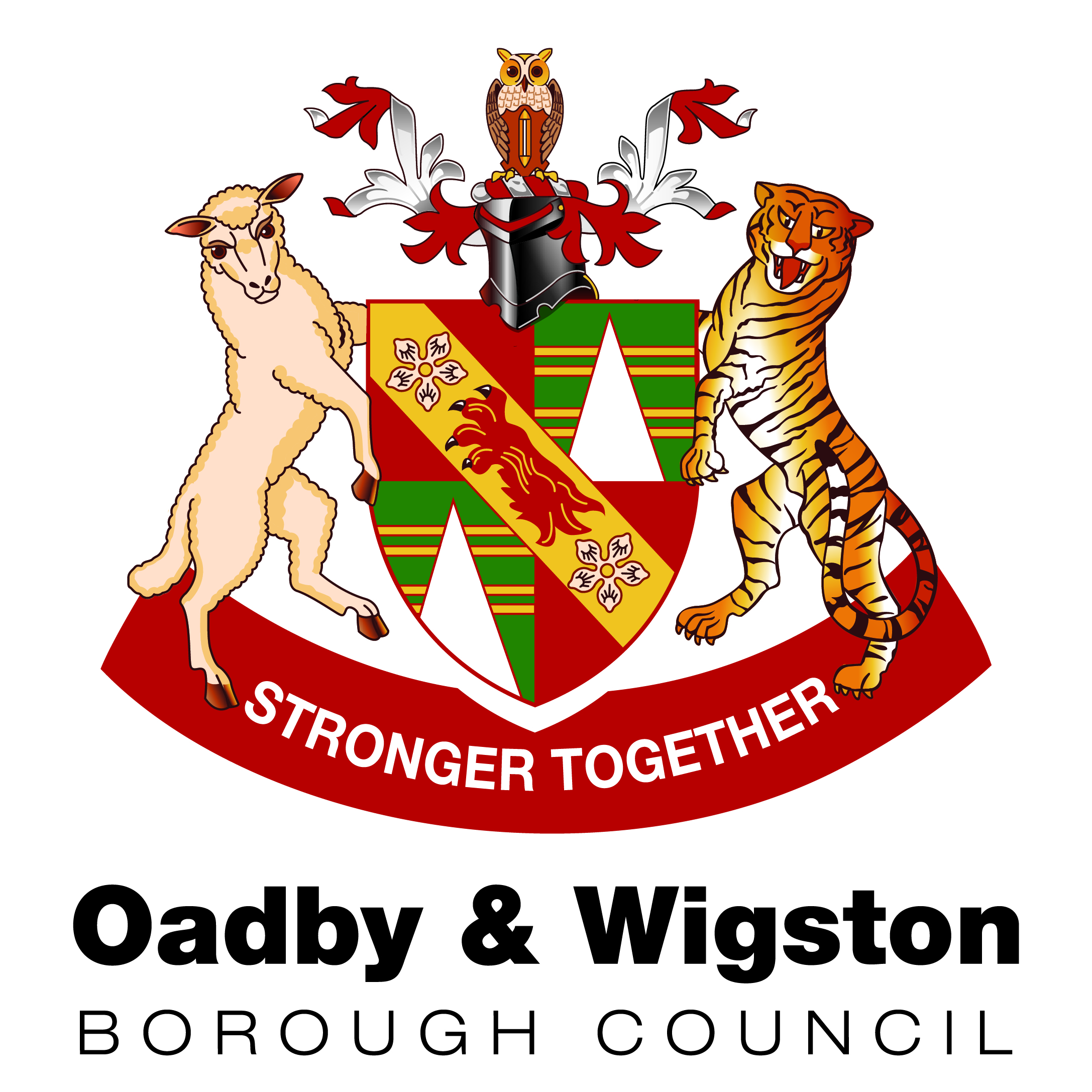 HERITAGE LOTTERY FUNDED NATURAL DISCOVERY PROJECTLEAD VOLUNTEER APPLICATION FORM[Enter details and use the TAB key to move to the next field]Data Protection – The information you provide in your application form and any subsequent information gathered in respect of your application will be processed in accordance with the Data Protection Act 1998. It will processed by Oadby and Wigston Borough Council and shared with ‘The Conservation Volunteers’ organisation (TCV), who run the off-site volunteering opportunities on behalf of the Council. Your data will only be used for the purpose of assessing your suitability for the post and supporting you as a Volunteer. The information you provide will be stored securely and in confidence and disposed of appropriately.Title:Full Name:Address:Postcode:Telephone No:Mobile No:Email address:Reason for applying – please give a short summary of what has attracted you to the roleReason for applying – please give a short summary of what has attracted you to the roleReason for applying – please give a short summary of what has attracted you to the roleRelevant work experience/skills – please give details of any relevant work experience or attach CV if available. Please describe here how your experience/skills match the job description/person specificationRelevant work experience/skills – please give details of any relevant work experience or attach CV if available. Please describe here how your experience/skills match the job description/person specificationRelevant work experience/skills – please give details of any relevant work experience or attach CV if available. Please describe here how your experience/skills match the job description/person specificationRelevant training/qualifications– please give details of any relevant training/qualifications or attach CV if availableRelevant training/qualifications– please give details of any relevant training/qualifications or attach CV if availableRelevant training/qualifications– please give details of any relevant training/qualifications or attach CV if availablePlease supply details of two RefereesPlease supply details of two RefereesPlease supply details of two RefereesReferee 1                        Name:Referee 1                        Name:Address:Address:Postcode:Postcode:Telephone No:Telephone No:Mobile No:Mobile No:Email address:Email address:Referee 2                        Name:Referee 2                        Name:Address:Address:Postcode:Postcode:Telephone No:Telephone No:Mobile No:Mobile No:Email address:Email address:Any further Comments – add any further comments if applicableAny further Comments – add any further comments if applicableAny further Comments – add any further comments if applicable